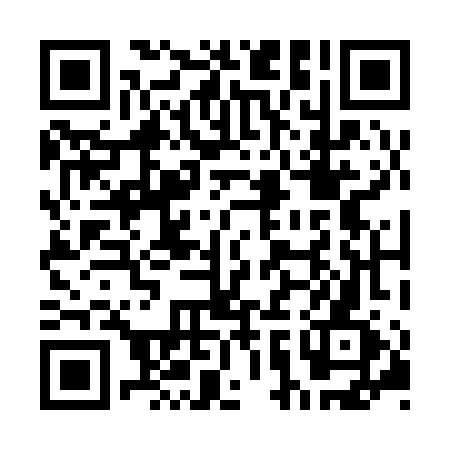 Ramadan times for Tonglu County, ChinaMon 11 Mar 2024 - Wed 10 Apr 2024High Latitude Method: Angle Based RulePrayer Calculation Method: Muslim World LeagueAsar Calculation Method: ShafiPrayer times provided by https://www.salahtimes.comDateDayFajrSuhurSunriseDhuhrAsrIftarMaghribIsha11Mon4:574:576:1612:113:356:076:077:2212Tue4:554:556:1512:113:356:086:087:2213Wed4:544:546:1312:113:356:086:087:2314Thu4:534:536:1212:103:356:096:097:2415Fri4:524:526:1112:103:356:106:107:2416Sat4:514:516:1012:103:356:106:107:2517Sun4:494:496:0912:103:366:116:117:2618Mon4:484:486:0812:093:366:116:117:2619Tue4:474:476:0612:093:366:126:127:2720Wed4:464:466:0512:093:366:136:137:2821Thu4:444:446:0412:083:366:136:137:2822Fri4:434:436:0312:083:366:146:147:2923Sat4:424:426:0212:083:366:156:157:3024Sun4:404:406:0012:073:366:156:157:3025Mon4:394:395:5912:073:366:166:167:3126Tue4:384:385:5812:073:366:166:167:3227Wed4:374:375:5712:073:366:176:177:3228Thu4:354:355:5512:063:366:186:187:3329Fri4:344:345:5412:063:366:186:187:3430Sat4:334:335:5312:063:376:196:197:3431Sun4:314:315:5212:053:376:196:197:351Mon4:304:305:5112:053:376:206:207:362Tue4:294:295:5012:053:376:216:217:373Wed4:274:275:4812:043:376:216:217:374Thu4:264:265:4712:043:376:226:227:385Fri4:254:255:4612:043:366:226:227:396Sat4:234:235:4512:043:366:236:237:407Sun4:224:225:4412:033:366:236:237:408Mon4:214:215:4312:033:366:246:247:419Tue4:204:205:4112:033:366:256:257:4210Wed4:184:185:4012:033:366:256:257:43